Memento patternMemento pattern is used to restore state of an object to a previous state. Memento pattern falls under behavioral pattern category.Design participantsThe memento pattern has three participants.Originator – is the object that knows how to create and save it’s state for future. It provides methods createMemento() and restore(memento).Caretaker – performs an operation on the Originator while having the possibility to rollback. It keeps track of multiple mementos. Caretaker class refers to the Originator class for saving (createMemento()) and restoring (restore(memento)) originator’s internal state.Memento – the lock box that is written and read by the Originator, and shepherded by the Caretaker. In principle, a memento must be in immutable object so that no one can change it’s state once created.ImplementationMemento pattern uses three actor classes. Memento contains state of an object to be restored. Originator creates and stores states in Memento objects and Caretaker object is responsible to restore object state from Memento. We have created classes Memento, Originator and CareTaker.MementoPatternDemo, our demo class, will use CareTaker and Originatorobjects to show restoration of object states.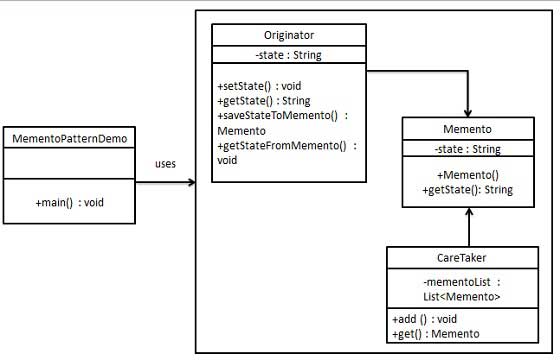 Step 1Create Memento class.Memento.javapublic class Memento {   private String state;   public Memento(String state){      this.state = state;   }   public String getState(){      return state;   }	}Step 2Create Originator classOriginator.javapublic class Originator {   private String state;   public void setState(String state){      this.state = state;   }   public String getState(){      return state;   }   public Memento saveStateToMemento(){      return new Memento(state);   } public void getStateFromMemento(Memento memento){      state = memento.getState();   }}Step 3Create CareTaker classCareTaker.javaimport java.util.ArrayList;import java.util.List;public class CareTaker {   private List<Memento> mementoList = new ArrayList<Memento>();   public void add(Memento state){      mementoList.add(state);   }   public Memento get(int index){      return mementoList.get(index);   }}Step 4Use CareTaker and Originator objects.MementoPatternDemo.javapublic class MementoPatternDemo {   public static void main(String[] args) {      Originator originator = new Originator();      CareTaker careTaker = new CareTaker();      originator.setState("State #1");      originator.setState("State #2");      careTaker.add(originator.saveStateToMemento());      originator.setState("State #3");      careTaker.add(originator.saveStateToMemento());      originator.setState("State #4");      System.out.println("Current State: " + originator.getState());		      originator.getStateFromMemento(careTaker.get(0));      System.out.println("First saved State: " + originator.getState());      originator.getStateFromMemento(careTaker.get(1));      System.out.println("Second saved State: " + originator.getState());   }}Verify the output.Current State: State #4First saved State: State #2Second saved State: State #3In this example, we are creating memento for an Article object which has three basic attributes – id, title and content. ArticleMemento class is used as memento for Article objects.Article.javapublic class Article //Originator{    private long id;    private String title;    private String content;    public Article(long id, String title) {        super();        this.id = id;        this.title = title;    }    //Setters and getters    public ArticleMemento createMemento()     {        ArticleMemento m = new ArticleMemento(id, title, content);        return m;    }    public void restore(ArticleMemento m) {        this.id = m.getId();        this.title = m.getTitle();        this.content = m.getContent();    }    @Override    public String toString() {        return "Article [id=" + id + ", title=" + title + ", content=" + content + "]";    }}